Cuadrados en un geoplano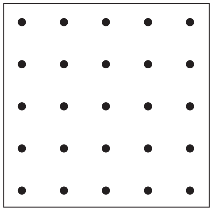 Materiales: geoplanos, bandas elásticas, papel de geoplano, reglasConecta una banda elástica y cuatro tachuelas del contorno para construir un cuadrado con longitudes laterales de 1 unidad. Usa una regla para registrar el cuadrado en papel de geoplano.Construye y registra cuadrados con longitudes laterales de 2, 3 y 4 unidades.Crea una tabla para mostrar la longitud lateral, el área y el perímetro de cada cuadrado que construyes.Analiza tus datos atentamente. Describe cualquier patrón que notes.¿Cuál sería el área y el perímetro de un cuadrado con longitudes laterales de 5 unidades? ¿Y de 6 unidades? Justifica tus predicciones. 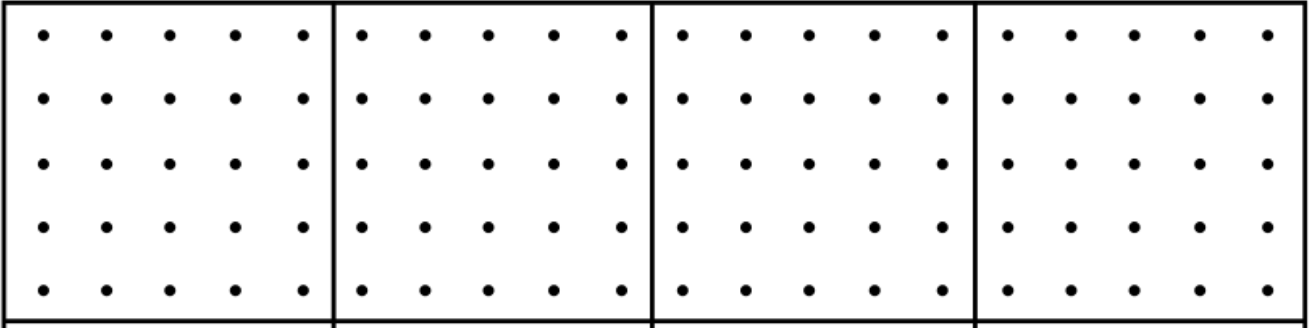 Patrones que noté:Mi predicción:Longitud lateral1234Área1Perímetro4